Publicado en Johannesburg, South Africa el 23/09/2019 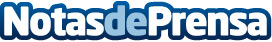 El sector energético africano enviará un mensaje contundente sobre el potencial de inversión en África en ADIPEC 2019Después de un año de logros notables y recuperación continua en los mercados petroleros de África, la industria energética del continente se reunirá en ADIPEC en Abu Dhabi del 11 al 14 de noviembre de 2019 para establecer la agenda de la industria para 2020Datos de contacto:African Energy Chambermarie@apo-opa.orgNota de prensa publicada en: https://www.notasdeprensa.es/el-sector-energetico-africano-enviara-un Categorias: Internacional Otras Industrias Innovación Tecnológica http://www.notasdeprensa.es